Number: 3227/2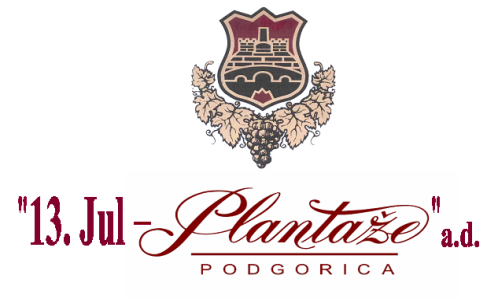 Podgorica, 20.06.2022MODIFICATIONS AND AMENDMENTS TO THE REQUEST FOR COLLECTING THE BIDSFOR THE PROCEDURE OF PROCUREMENTOF THE FERMENTATION AGENTSProcurer makes a modification in the text of the Request in the page 4 out of 30 pages of the Request –Time and place for submitting the bids and public opening of the bids, as it follows:Instead of the text: VII  Time and place for  submitting the bids and public opening of the bids The bids shall be submitted on working days from 08:00  to  14:00  hrs, closing on 23/06/2022 at  11:00  hrs. The bids may be submitted:□ x directly, in person at the Procurer’s archive  to the following address: Put Radomira Ivanovića No.2, Podgorica, Montenegro□x  by registered mail with the advice of receipt to the following address: Put Radomira Ivanovića No.2, Podgorica, MontenegroPublic opening of the bids, which may be attended by the authorized representatives of the bidders with enclosed power of attorney, signed by the authorized person, will be held on the  23rd of June,2022 at 12:00 hrs,  in the premises of 13. jul-Plantaže a.d., located in Put Radomira Ivanovića  Str, No.2, 81 000 Podgorica. The following text should be written: VII  Time and place for  submitting the bids and public opening of the bids The bids shall be submitted on working days from 08:00  to  14:00  hrs, closing on 28/06/2022 by 11:00  hrs. The bids may be submitted:□ x directly, in person at the Procurer’s archive  to the following address: Put Radomira Ivanovića No.2, Podgorica, Montenegro□x  by registered mail with the advice of receipt to the following address: Put Radomira Ivanovića No.2, Podgorica, MontenegroPublic opening of the bids, which may be attended by the authorized representatives of the bidders with enclosed power of attorney, signed by the authorized person, will be held on the  28th of June,2022 at 12:00 hrs,  in the premises of 13. jul-Plantaže a.d., located in Put Radomira Ivanovića  Str, No.2, 81 000 Podgorica.                                                                                                    Head of the Committee                                                                                      for opening and evaluation of the bids                                                                                                         Bojan Gašović                  